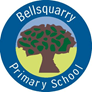 Primary 2 Homework Grid for week beginning 14.9.20Maths/NumeracyPlay a board game. Snakes and Ladders is good fun!LiteracyTry to learn your address and practise what you would say if you were ever in an emergency and had to call 999InterdisciplinaryOur topic this term is People Who Help Us.Please refer to the home learning ideas grid which will be in your child’s schoolbag today and choose an activity from it to do this week. This will continue over the remainder of the term. Lots of these activities are practical so will not need to be uploaded.ReadingChoose a book to read together. Design a new cover for the bookWhat’s On This WeekP.E. Days : Tues and WedOutdoor Learning - FridayHomework will be issued on a Monday and will be due for completion by the Thursday. Your tasks should take approximately 20 minutes or less per night. Your work should be uploaded to Learning Journals or emailed to the school office  wlbellsquarry-ps@westlothian.org.uk if these options aren’t available.If you have any problems with your homework, please speak to your teacher before Thursday.  